Publicado en América Latina el 22/05/2024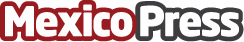 DigiCert establece el Día Mundial de la Preparación CuánticaLa compañía encabeza una iniciativa para educar y preparar a las organizaciones para la computación cuánticaDatos de contacto:DigiCert PR LatamPR3125893314Nota de prensa publicada en: https://www.mexicopress.com.mx/digicert-establece-el-dia-mundial-de-la Categorías: Telecomunicaciones Inteligencia Artificial y Robótica Programación Software Ciberseguridad Innovación Tecnológica http://www.mexicopress.com.mx